Colegio San Manuel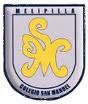 		Asignatura: Matemática 		Profesor: Carolina Bustamante Maldonado		Curso: 2° año básico GUÍA N°7 DE MATEMÁTICANOMBRE: ______________________________________________Fecha Entrega final: 26 junioTe invito a que  veas  los siguientes videos REALIZA LAS SIGUIENTES ACTIVIDADES:             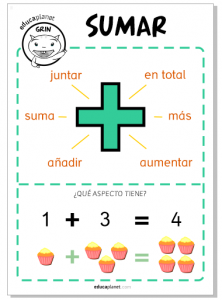 a)	En texto estudiante  Desarrolla las páginas 41-42-43-44b)	Actividad complementaria en cuaderno: Cuenta  tus juguetes preferidos  ¿Cuántos tienes?    Represéntalos con las barritas de decenas y unidadesc)	 En texto “cuaderno de actividades”, Desarrollar  20, la suma en forma vertical  * enviar foto, 21 la suma en forma vertical * enviar fotoÉXITO EN TU TRABAJO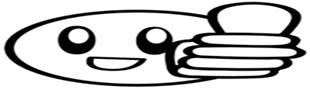 OBJETIVOS DE APRENDIZAJE:Recordar  la sumaHABILIDADES / DESTREZAS:Conocimiento de números 0 al 100INDICACIONES GENERALES:-Pide ayuda a un adulto para realizar este trabajo.-Busca un lugar tranquilo y luminoso para disponerte a trabajar. -Emplea lápiz grafito y de colores si es necesario.-Una vez finalizada la guía archívala para mostrársela a tu profesora cuando se reinicien las clases y enviar imagen , foto  del trabajo realizado a correo :carobustamante.sanmanuel@gmail.comCon los siguientes datos: nombre alumno guía n° y curso	INDICACIONES GENERALES:-Pide ayuda a un adulto para realizar este trabajo.-Busca un lugar tranquilo y luminoso para disponerte a trabajar. -Emplea lápiz grafito y de colores si es necesario.-Una vez finalizada la guía archívala para mostrársela a tu profesora cuando se reinicien las clases y enviar imagen , foto  del trabajo realizado a correo :carobustamante.sanmanuel@gmail.comCon los siguientes datos: nombre alumno guía n° y curso	https://www.youtube.com/watch?v=IpJIizodvqAVideos Educativos para Niños                   https://www.youtube.com/watch?v=9KkeA7TPJqELa Decena: Aprender a Sumar 10 de Distintas Formas  Videos Educativos para Niños          https://www.youtube.com/watch?v=XytH7FHMTY DIEZ PATITOS EN LA CAMA, Canciones infantiles